Пояснительная записка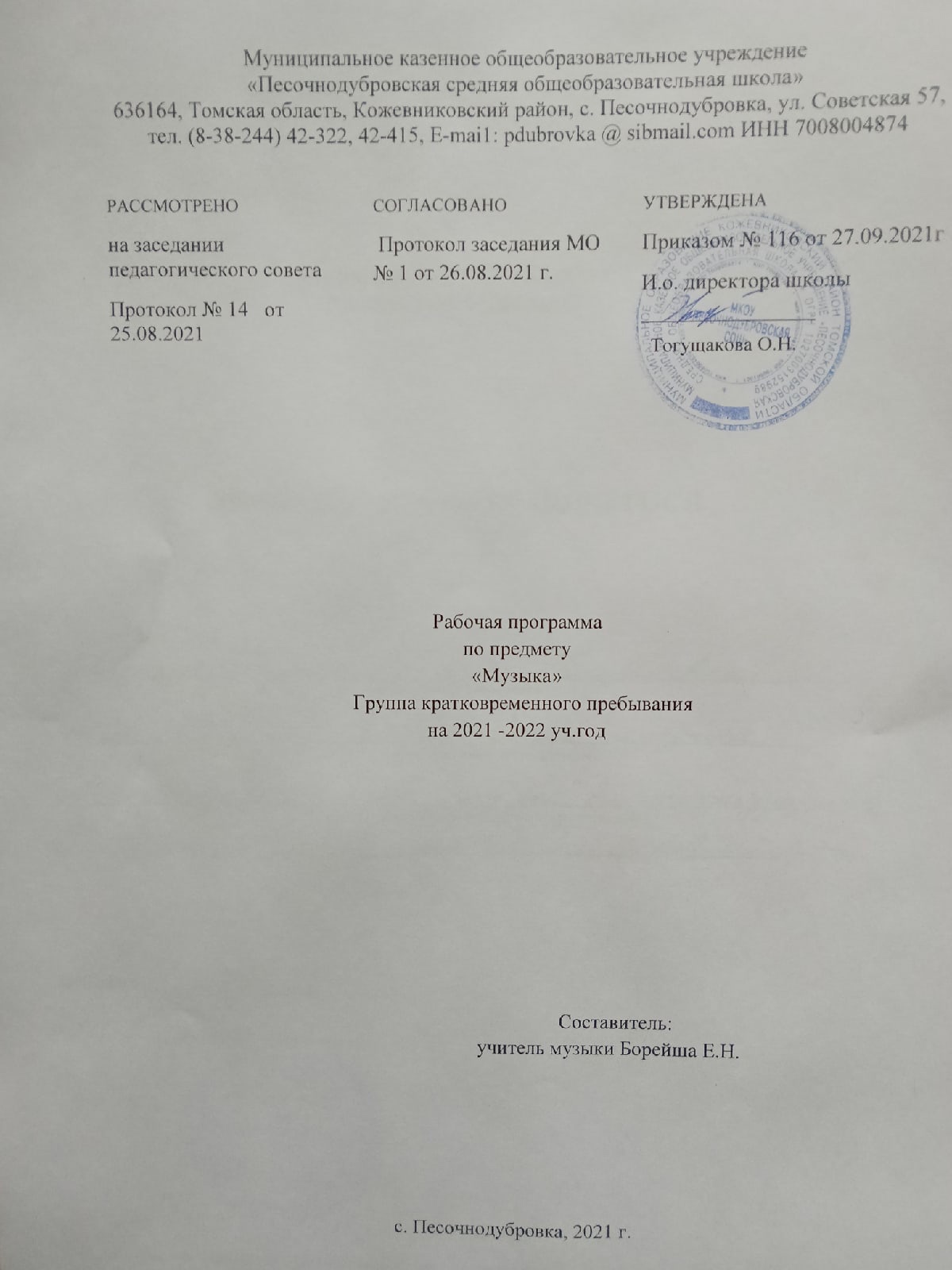         Рабочая программа «Музыка» для подготовки детей 6-7 лет к школе разработана на основе авторской программы Федосовой Н.А.   рекомендованной Министерством образования РФ и в соответствии:с требованиями Федерального государственного стандарта дошкольного образования;с учётом планируемых результатов дошкольного образования;с возможностями УМК образовательной системы «Преемственность»       Программа готовит детей к обучению в школе, осуществляя преемственность между дошкольным и начальным общим образование.         Содержание данного курса призвано решать главную общую цель — формирование музыкальной культуры детей как части их общей духовной культуры. Задачи музыкальной предшкольной подготовки детей направлены на реализацию цели обучения:         - развитие интереса к музыке, музыкальным занятиям;         - систематизацию жизненного и музыкального опыта детей;         -формирование позитивного эмоционального отклика на разнообразные явления окружающей детей жизни, внутреннего мира людей, запечатлённых в ярких музыкальных (и шире — художественных) образах;        - формирование первичных представлений о закономерностях музыкального искусства (жанры, интонационная природа музыки, язык и средства музыкальной выразительности, триединство деятельности композитора, исполнителя, слушателя и т. п.);       -развитие умений и навыков в различных видах музыкально-практической деятельности детей;         -формирование способов творческой деятельности детей в процессе учебной, внеучебной, досуговой музыкально эстетической работы.        В  музыкальной предшкольной подготовки детей 6—7 лет необходимо выделить несколько взаимосвязанных между собой блоков: аксиологический — формирование у детей первичных представлений о музыкальном искусстве как носителе ценностных жизненных установок; психолого-педагогический — учёт возрастных особенностей дошкольников, направленных на познание музыкального искусства как части окружающей их жизни; выявление специфики работы с родителями, введение в систему музыкальных занятий элементов коррекционной педагогики с целью выравнивания общего и музыкального развития детей; образовательный — подготовка детей 6—7 лет к формированию у них универсальных учебных действий в процессе освоения разнообразных видов музыкально-практической деятельности ;художественно-эстетический — формирование способов восприятия, осознания и оценки художественных произведений разных видов искусства дошкольниками на музыкальных занятиях (литература, музыка, изобразительное искусство, театр, кино), развитие ассоциативно-образного мышления детей на основе интеграции искусств; методический — применение культуросообразных технологий обучения, адекватных природе искусства и возрасту детей, организация процесса обучения в опоре на игровую деятельность, использование в процессе музыкального развития коммуникативных и арттерапевтических методов и приёмов работы с детьми и др.Ценностные ориентиры содержания курса     Музыкальное развитие детей необходимо рассматривать как целостный процесс, в котором должны органично сочетаться следующие элементы: а) развитие музыкальности ребёнка; б) формирование его музыкально-слухового опыта; в) освоение детьми основных закономерностей музыкального искусства (интонационная природа музыки, её язык, жанры, средства музыкальной выразительности и др.); г) развитие креативных свойств личности; д) становление эмоционально-нравственного отношения к музыкальному искусству. Нравственно-эстетической основой программы является опора на принцип познания духовного содержания музыкальных образов, отражения в них разнообразных явлений окружающей жизни, внутреннего мира человека, социальных аспектов бытования музыки в обществе. Нравственно-эстетическая проблематика музыкальных занятий базируется на осмыслении детьми вечных тем жизни и искусства, которые нашли отражение в разнообразных музыкальных образах, — прекрасное и безобразное, добро и зло, любовь и ненависть, война и мир, отношение к Родине, природе, матери, окружающим людям, самому себе и др. Место курса в учебном планеКурс рассчитан на 68 часов – по 2 часа в неделюСодержание учебного курса     Содержание курса базируется на идее изучения детьми различных пластов музыкальной культуры — музыкального фольклора, шедевров музыки отечественных и зарубежных композиторов-классиков, современной академической и популярной музыки. Вхождение ребёнка в мир музыки целесообразно осуществлять от «родного порога» (Б. М. Неменский), от интонаций, тем, образов русской музыки как основы багажа музыкальных впечатлений детей. По мнению композитора А. Лядова, «русское в русской музыке — то, что для слуха делает её русской — словами не уловишь. Такое свойство передаётся только средствами самой музыки, составляет её душу».       Критериями отбора материала в данный курс являются: художественная ценность музыкальных произведений; его воспитательная направленность, педагогическая целесообразность (по Д. Б. Кабалевскому), современная трактовка художественных образов в контексте возрастных возможностей обучаемых.Основным принципом структурирования учебного материала по годам обучения является принцип «концентрической спирали» — постоянного возвращения к уже изученным ранее музыкальным сочинениям в разных учебных темах с целью формирования эстетического отношения к явлениям музыкальной культуры. Оригинальность авторского замысла курса заключается в сочетании традиционного тематического содержания музыкальных занятий для детей 6-7 лет музыкальные путешествия по странам и континентам. Система основных категорий и понятий курса включает в себя изучение таких основных закономерностей музыкального искусства, как триединство деятельности композитора, исполнителя, слушателя, жанры музыки (простые — песня, танец, марш, сложные — опера, балет, мюзикл, симфония, сюита, инструментальный концерт), интонационная природа музыки (сходство и различие музыкальной и разговорной речи, выразительность и изобразительность), особенности бытования народной и профессиональной музыки, музыкальная речь и музыкальный язык, элементы нотной азбуки как форма фиксации музыкальной мысли и др. Среди наиболее результативных жанров музыкальных занятий отдаётся предпочтение занятиям-сказкам, занятиям-путешествиям, занятиям-играм, занятиям в форме спора, дискуссии, занятиям-концертам, занятиям типа «В гостях у композитора», «Играем в исполнителей (дирижёра, скрипача, певца и пр.)», занятиям-праздникам и др. Драматургия музыкального занятия с детьми разрабатывается с учётом позитивного эмоционального тонуса, частой смены видов деятельности, использования игровых форм освоения материала, опоры на драматургию сценического действия (завязка, кульминация, развязка, последействие). Содержание музыкальных занятий для детей 6—7 лет включает в себя темы, раскрывающие особенности музыки разных народов мира на основе их сопоставления. В курсе музыкального обучения детей 6—7 лет представлены как простые жанры музыки (песня, танец, марш), так и сложные, «синтетические» жанры (опера, балет, симфония, сюита). Освоение сценических жанров музыки происходит на музыкальных занятиях в процессе вокализации мелодий тем главных персонажей, создания пластических композиций, театрализации.На итоговых занятиях по темам разделов рекомендуется обращаться к инсценированию известных сказок с использованием музыки, звучавшей на занятиях.Программное содержание   I.   Русская музыка      Знакомство детей с разнообразными образцами русского музыкального фольклора (песни, танцевальные наигрыши, музыкальные инструменты), золотым фондом русской классической музыки. Песенность — основа русского народного и композиторского творчества. Ключевые духовно-нравственные категории жизни: род — родник — Родина — природа — народ — основа содержания музыки прошлого и настоящего времени. Освоение особенностей развития музыки в простых и сложных жанрах. Усвоение понятий «опера», «балет». Изучение знаков нотного письма (скрипичный ключ, нотный стан, ноты, динамика).Восприятие музыки и размышления о нейГосударственный гимн России (хор, симфонический оркестр).Русские былинные наигрыши (гусли). Во кузнице. Русская народная песня (ансамбль рожечников). Камаринская. Русская народная мелодия (балалайка). Колокольные звоны храмов и монастырей   России. Увертюра к опере «Руслан и Людмила». М. Глинка (симфонический оркестр). Ария Снегурочки («С подружками по ягоды ходить...»). Из оперы «Снегурочка». Н. Римский-Корсаков (сопрано). Вальс цветов. Из балета «Щелкунчик». П. Чайковский (симфонический оркестр). Вставайте, люди русские! Хор из кантаты «Александр Невский». Музыка С. Прокофьева, слова В. Луговского (хор, симфонический оркестр). Хоровое, ансамблевое, сольное пениеНа горе-то калина. Русская народная песня. Как пошли наши подружки. Русская народная песня. Со вьюном я хожу. Русская народная песня. Добрый день. Музыка Я. Дубравина, слова В. Суслова. Реченька. Музыка А. Абрамова, слова Е. Карасёва.Все вместе. Музыка Б. Савельева, слова Л. Рубальской. Где живут ноты, или Весёлая нотная азбука. Музыка И. Космачева, слова Н. Френкель.Музицирование на простейших инструментахБелка. Из оперы «Сказка о царе Салтане...». Н. Римский-Корсаков.Шествие кузнечиков. Из фортепианного цикла «Детская музыка». С. Прокофьев.Пластическое интонирование и музыкально-ритмические движенияВ сказочном лесу. Вокальный цикл для детей. Д. Кабалевский, слова В. Викторова.ИмпровизацииВокальные импровизации на тексты русских народных песен.Ритмические импровизации на темы русских инструментальных наигрышей.Инсценирование отдельных фрагментов из опер, балетов отечественных композиторов(по выбору педагога):Волк и семеро козлят. Опера. М. Коваль, либретто Е. Манучаровой.Муха-Цокотуха. Опера. М. Красев, либретто К. Чуковского.II. Дружат дети ЗемлиЗнакомство детей с образцами музыкального фольклора стран ближнего зарубежья (песни, танцевальные наигрыши, музыкальные инструменты), произведениями композиторского творчества. Сходство и различия музыкальных интонаций, тем музыки разных народов, соседствующих с Россией, понимание того, что музыкальный язык интернационален, не требует перевода.Восприятие музыки и размышления о нейМоре. Симфоническая поэма (фрагмент). М. Чюрлёнис.Вальс. Из кинофильма «Мой ласковый и нежный зверь». Е. Дога.Танец с саблями. Из балета «Гаянэ». А. Хачатурян.Танец чёрных. Из балета «Тропою грома». К. Караев.Хоровое, ансамблевое, сольное пение (песни — по выбору педагога)Веснянка. Журавель. Казак коня поил. Ой, чья это хатка. Украинские народные песни.Перепёлочка. Савка и Гришка. Янка. Бульба. Сел комарик на дубочек. Белорусские народные песни. Встала ива над водой. Пой, моя кукушка, пой. Молдавские народные песни. Петушок. Вей, ветерок. Где ты был так долго? Латышские народные песни.Детские песни. Из сборника «Вербочки». Р. Паулс. Добрый мельник. Солнышко вставало. Я леночек сеяла. Литовские народные песни. У каждого свой музыкальный инструмент. Хор нашего Яна. Волк и козлята. Эстонские народные песни. Мчит Арагви вдаль. Светлячок. Сулико. Грузинские народные песни. Мальчик и вода. Весенняя песня. Ручеёк. Армянские народные песни. Цыплята. Г. Гусейнли, слова Т. Мутталибова.Аисты. Узбекская народная песня. Наш солнечный край. Колыбельная. Туркменские народные песни. Чёрный козёл. Около озера. Киргизские народные песни.Песня сердца. Таджикская народная песня. Песни в стиле народов мира. Музыка Р. Бойко, слова В.	Викторова.Музицирование на простейших инструментахДеревянные лошадки. В. Лаурушас. Сырба. Молдавский народный танец.У каждого свой музыкальный инструмент. Эстонская народная песня.Пластическое интонирование и музыкально-ритмические движенияИсполнение движений народных танцев, игровых песен стран ближнего зарубежья.Имитация игры на народных музыкальных инструментах разных стран.ИмпровизацииВокальные импровизации на интонациях народных песен разных народов.Ритмические импровизации к мелодиям народных песен и танцев.III. Музыка мира — диалог культурЗнакомство с народным и композиторским творчеством разных стран мира. Восприятие и исполнение музыкальных произведений из золотого фонда классической зарубежной музыки. Выявление сходства и различия сюжетов, тем, образов русской и зарубежной музыки. Освоение музыкального языка и средств музыкальной выразительности. Изучение особенностей жанров музыки — опера, балет, симфония, сюита. Закрепление знаний о музыкальной грамоте на материале темы раздела.Восприятие музыки и размышления о нейТокката и фуга ре-минор для органа (фрагмент). Шутка. Из сюиты № 2. И.-С. Бах (Германия). Симфония № 5, первая часть (фрагмент). К Элизе. JI. Бетховен (Германия).Рондо. Из «Маленькой ночной серенады». В.-А. Моцарт (Австрия). Ave, Maria. Ф. Шуберт, слова В. Скотта (Австрия). Утро. В пещере горного короля. Из сюиты «Пер Гюнт». Э. Григ (Норвегия). Этюд № 12 («Революционный»). Полонез ля-мажор. Ф. Шопен (Польша). Лебедь. Из сюиты «Карнавал животных». К. Сен-Санс (Франция).Марш. Из оперы «Аида». Д. Верди (Италия). Колыбельная Клары. Из оперы «Порги и Бесс». Дж. Гершвин (США). Путеводитель по оркестру для молодёжи (на темы Г. Перселла). Б. Бриттен (Англия). Танец огня. Из балета «Любовь-волшебница». М. де Фалья (Испания).Танго. А. Пьяццолла (Аргентина).Хоровое, ансамблевое, сольное пениеСанта Лючия. Итальянская народная песня.Камертон. Норвежская народная песня.Вишня. Японская народная песня.Пастушка. Французская народная песня.За рекою старый дом. И.-С. Бах, русский текст Д. Тонского.Колыбельная. В.-А. Моцарт, Б. Флисс, русский текстС.	Свириденко. Заход солнца. Э. Григ, А. Мунк, русский текст С. Свириденко.Вечерняя песня. А. Тома, русский текст К. Ушинского.Песни в стиле народов мира. Р. Бойко, слова В. Викторова.Музицирование на простейших инструментахПослушай, как звуки хрустально чисты. Хор из оперы «Волшебная флейта». В.-А. Моцарт. Пиццикато. Из балета «Сильвия». Л. Делиб.Пластическое интонирование и музыкально-ритмические движенияВ пещере горного короля. Из сюиты «Пер Гюнт». Э. Григ.Джазовые композиции Л. Армстронга, Д. Эллингтона.Ролевые игры: «В концертном зале», «Играем в дирижёра хора».ИмпровизацииСочинение мелодий на тексты народных песен разных стран.Сочинение ритмических аккомпанементов к полюбившимся произведениям зарубежной музыки. Художественные импровизации: создание рисунков на сюжеты музыкальных сочинений.IV. Музыка в нашей жизни (композитор — исполнитель —слушатель)Осознание детьми значения музыки в жизни человека. Классический — значит образцовый. Классическая музыка, её сюжеты, образы, темы. Творческие портреты композиторов и исполнителей («В гостях у композитора или исполнителя»). Влияние музыки на здоровье людей. Музыка серьёзная и лёгкая. Музыкальные традиции родного Восприятие музыки и размышления о нейШутка. Из сюиты № 2. И.-С. Бах.Мелодия. Из оперы «Орфей и Эвридика». К.-В. Глюк.Симфония № 40, первая часть (фрагмент). В.-А. Моцарт.Полька «Трик-трак». И. Штраус.Картинки с выставки. Сюита. М. Мусоргский (классические и современные интерпретации). Шехеразада. Первая часть. Сюита для симфонического оркестра. Н. Римский-Корсаков. Вальс и Полночь. Сцена из балета «Золушка». С. Прокофьев.Танцы XX века: фокстрот, танго, чарльстон, румба, рок- н-ролл, твист, брейк и др.Хоровое, ансамблевое, сольное пениеНачинаем перепляс. До чего же грустно. Певец. Мы уточки. Дядя Петя. Музыка С. Соснина, слова П. Синявского.Весёлый колокольчик. Матрёшки. Музыка В. Кикта, слова В. Татаринова.Урок музыки. Из мюзикла «Звуки музыки». Р. Роджерс.Песни из мультфильмов (по выбору педагога).Народные песни (по выбору педагога).Большой хоровод. Музыка Б. Савельева, слова Лены Жигалкиной и А. Хайта.Музыка. Музыка Г. Струве, слова Иры Исаковой.Музицирование на простейших инструментахТройка. Из музыкальных иллюстраций к повести А. Пушкина «Метель». Г. Свиридов.Заиграйте, мои гусельки. Песня Садко из оперы «Садко». Н. Римский-Корсаков.Русская пляска. Из балета «Петрушка». И. Стравинский.Пластическое интонирование и музыкально-ритмические движенияПесни, танцы и марши, фрагменты из опер, балетов, мюзиклов, симфоний, сюит (по выбору детей). Ролевые игры: «Играем в дирижёра оркестра», «Мы — исполнители».ИмпровизацииСочинение мелодий на сюжеты по выбору детей.Сочинение мелодий на собственные стихи.Озвучивание персонажей любимых сказок, мультфильмов.Подбор ритмического сопровождения к любимым музыкальным произведениям.Инсценирование отдельных фрагментов из опер, балетов отечественных композиторов (по выбору педагога):Волк и семеро козлят на новый лад. Мюзикл. А. Рыбников, сценарий Ю. Энтина.Доктор Айболит. Балет. И. Морозов (по сказке К. Чуковского).Планируемые результаты:проявление эмоционального и осознанного отношения к музыке различных направлений: фольклору, классической и современной музыке; понимание содержания музыки простейших (песня, танец, марш) и более сложных жанров (опера, балет, мюзикл, симфония, сюита) в опоре на её интонационно-образный смысл; накопление знаний о закономерностях музыкального искусства и музыкальном языке, первоначальных представлений об интонационной природе музыки, её жанрах, средствах музыкальной выразительности, приёмах её развития и формах (одночастная, двухчастная, трёхчастная); развитие умений и навыков хорового пения (кантилена, унисон, расширение объёма дыхания, дикция, артикуляция, пение a capella, пение хором, в ансамбле и др.); расширение умений и навыков пластического интонирования музыки и её исполнения с помощью музыкально-ритмических движений, а также элементарного музицирования на детских инструментах; включение в процесс музицирования творческих импровизаций (речевых, вокальных, ритмических, инструментальных, пластических, художественных); накопление сведений из области музыкальной грамоты, знаний о музыке, музыкантах, исполнителях и исполнительских коллективах; участие во внеклассных мероприятиях музыкально-эстетической направленности.Учебно-тематический планОписание материально-технической базыУчебно-методическая литература Анисимов В. П. Диагностика музыкальных способностей детей: учебное пособие / В. П. Анисимов. — М., 2004.Асафьев Б. В. Избранные статьи о музыкальном просвещении и образовании / Б. В. Асафьев. — М.; JI., 1973.Ветлугина Н. А. Музыкальное развитие ребёнка / Н. А. Ветлугина. — М., 1968.Выготский JI. С. Психология искусства / JI. С. Выготский.— М., 2001.Кабалевский Д. Б. Как рассказывать детям о музы- ке? / Д. Б. Кабалевский. — М., 2005.Комарова Т. С. Школа эстетического воспитания / Т. С. Комарова. — М., 2006.Музыка и живопись для детей. CD-ROM. — М., 2002.Музыка и поэзия / авт.-сост. Е. Н. Домрина. — СПб., 2004.Осеннева М. С. Методика работы с детским вокально-хоровым коллективом / М. С. Осеннева, В. А. Самарин, JI. И. Уколова. — М., 1999.Примерные программы основного общего образования. Искусство. — М., 2010. — (Серия «Стандарты второго поколения).Рапацкая JI. А. Русская музыка в школе / Л. А. Рапац- кая, Г. П. Сергеева, Т. С. Шмагина. — М., 2003.Сергеева Г. П. Мир музыки для детей 5—10 лет: учебно-методический комплекс для интерактивной доски / Г. П. Сергеева. — М., 2008.Теория и методика музыкального образования детей: научно-методическое пособие / Л. В. Школяр, М. С. Красильникова, Е. Д. Критская и др. — М., 1998.Демонстрационные пособия.Тематические папкиТехнические средства обучениеТелевизорКомпьютерПроекторПринтерИнтерактивная доскаКолонкиСинтезаторКалендарно – тематическое планирование№ п/пНазвание разделаКоличество часовКоличество часовКоличество часов№ п/пНазвание разделаВсегоТеорияПрактика1«Русская музыка»189102«Дружат дети Земли»14593«Музыка мира — диалог культур»208124«Музыка в нашей жизни» (композитор — исполнитель —слушатель)16511№п/пТемыЗадачиФормы, методы и приемы совместной деятельности педагога с детьмиДата1, 2Россия –родина моя Познакомить детей с государственными символами России – Герб, ФлагРасширять знания детей о русской музыкеВыявление выразительных и изобразительных элементов музыки.Формировать представления о защитниках земли русской Формировать навыки культурного исполнения русских народных песенРазвивать способностьвнимательно слушать музыкальное произведениеСлушание Государственного гимна России, беседа о его содержании, определение характера, исполнителейИсполнение знакомых русских народных песен: «Осень, осень, в гости просим!», «Во поле берёза стояла», «Как пошли наши подружки», «А мы просо сеяли»3,4Русская народная песняПознакомить детей с государственными символами России – Герб, ФлагРасширять знания детей о русской музыкеВыявление выразительных и изобразительных элементов музыки.Формировать представления о защитниках земли русской Формировать навыки культурного исполнения русских народных песенРазвивать способностьвнимательно слушать музыкальное произведениеИсполнение знакомых русских народных песен, подбор музыкальных инструментов для украшения их звучания Определение шуточного характера фольклорного образца. Имитация игры на рожках5, 6Вокальные импровизации на темы русских народных сказокПознакомить детей с государственными символами России – Герб, ФлагРасширять знания детей о русской музыкеВыявление выразительных и изобразительных элементов музыки.Формировать представления о защитниках земли русской Формировать навыки культурного исполнения русских народных песенРазвивать способностьвнимательно слушать музыкальное произведениеВыявление выразительных и изобразительных элементов музыки. Имитация игры на свирели (кларнет) во вступлении и в проигрышах между куплетами.7,8Защитники земли русскойПознакомить детей с государственными символами России – Герб, ФлагРасширять знания детей о русской музыкеВыявление выразительных и изобразительных элементов музыки.Формировать представления о защитниках земли русской Формировать навыки культурного исполнения русских народных песенРазвивать способностьвнимательно слушать музыкальное произведениеВосприятие живописных полотен, запечатлевших образы защитников ОтечестваРассказ о русском полководце и святом земли Русской — об Александре Невском.9,10Колокольные звоны РоссииПознакомить детей с государственными символами России – Герб, ФлагРасширять знания детей о русской музыкеВыявление выразительных и изобразительных элементов музыки.Формировать представления о защитниках земли русской Формировать навыки культурного исполнения русских народных песенРазвивать способностьвнимательно слушать музыкальное произведениеРассказ о традиции колокольных звонов в России, об истории появления колоколов на Руси (дорожный, набатный, вечевой и др.).11,12«Где живут ноты, или весёлая нотная азбука»Познакомить детей с государственными символами России – Герб, ФлагРасширять знания детей о русской музыкеВыявление выразительных и изобразительных элементов музыки.Формировать представления о защитниках земли русской Формировать навыки культурного исполнения русских народных песенРазвивать способностьвнимательно слушать музыкальное произведениеОсвоение элементов нотной азбуки с ориентацией на наглядность.13,14Опера – сказка «Муха –Цокотуха»Познакомить детей с государственными символами России – Герб, ФлагРасширять знания детей о русской музыкеВыявление выразительных и изобразительных элементов музыки.Формировать представления о защитниках земли русской Формировать навыки культурного исполнения русских народных песенРазвивать способностьвнимательно слушать музыкальное произведениеПение, игра на музыкальных инструментах, драматизация фрагментов оперы. Усвоение понятий «опера», «хор», «солист».15,16Русская народная песня «Как пошли наши подружки»Познакомить детей с государственными символами России – Герб, ФлагРасширять знания детей о русской музыкеВыявление выразительных и изобразительных элементов музыки.Формировать представления о защитниках земли русской Формировать навыки культурного исполнения русских народных песенРазвивать способностьвнимательно слушать музыкальное произведениеРазучивание песни «Как пошли наши подружки» сценическое воплощение песни17,18ОбобщениеРусская музыка Познакомить детей с государственными символами России – Герб, ФлагРасширять знания детей о русской музыкеВыявление выразительных и изобразительных элементов музыки.Формировать представления о защитниках земли русской Формировать навыки культурного исполнения русских народных песенРазвивать способностьвнимательно слушать музыкальное произведениеБеседа о русской музыке«Дружат дети Земли»«Дружат дети Земли»«Дружат дети Земли»«Дружат дети Земли»«Дружат дети Земли»19,20Музыка народов разных стран.Расширять и обогащать знания детей   о музыкальном искусстверазных странПривлекать к активному, участию в музыкальном творчестве.Закладывать основыМузыкальной культурыРазных странРазвивать вокальные навыкиРазвивать способностьвнимательно слушать музыкальное произведениеРазучивание песен по совместному выбору педагога и детей: «Петушок», «Вей, ветерок», «Где ты был так долго?» — латышские народные; «Добрый мельник», «Солнышко вставало», «Я леночек сеяла» — литовские народные; песен Р. Паулса из сборника «Вербочки».21,22Музыка народов ПрибалтикиРасширять и обогащать знания детей   о музыкальном искусстверазных странПривлекать к активному, участию в музыкальном творчестве.Закладывать основыМузыкальной культурыРазных странРазвивать вокальные навыкиРазвивать способностьвнимательно слушать музыкальное произведениеЧтение сказок народов Прибалтики. Показ слайдов с видами городов и природы Прибалтики, народных костюмов. Продолжение разучивания песен прибалтийских народов.23.24Музыка народов МолдовыРасширять и обогащать знания детей   о музыкальном искусстверазных странПривлекать к активному, участию в музыкальном творчестве.Закладывать основыМузыкальной культурыРазных странРазвивать вокальные навыкиРазвивать способностьвнимательно слушать музыкальное произведениеПоказ слайдов с видами городов и природы Молдовы, народных костюмов. Разучивание молдавских народных песен «Встала ива над водой», «Пой, моя кукушка, пой», работа над выразительностью звучания.25,26Музыка народов Украины и Беларуси Расширять и обогащать знания детей   о музыкальном искусстверазных странПривлекать к активному, участию в музыкальном творчестве.Закладывать основыМузыкальной культурыРазных странРазвивать вокальные навыкиРазвивать способностьвнимательно слушать музыкальное произведениеЧтение сказок народов Украины и Беларуси.Разучивание белорусских народных песен «Бульба», «Пере- пёлочка», «Савка и Гришка», «Янка» игра на музыкальных инструментах, создание композиций с танцевальных композицийРазучивание украинских народных песен «Веснянка», «Журавель», «Казак коня поил», «Ой, чья это хатка» работа над выразительностью звучания.27,28Музыка народов ЗакавказьяРасширять и обогащать знания детей   о музыкальном искусстверазных странПривлекать к активному, участию в музыкальном творчестве.Закладывать основыМузыкальной культурыРазных странРазвивать вокальные навыкиРазвивать способностьвнимательно слушать музыкальное произведениеРазучивание армянских народных песен: «Весенняя песня», «Ручеёк», грузинских народных песен: «Светлячок», «Мчит Арагви вдаль», «Сулико, работа над выразительностью исполнения. Исполнение ритмического сопровождения к песням. Сравнение интонаций песен закавказских народов.29,30Музыка народов Средней АзииРасширять и обогащать знания детей   о музыкальном искусстверазных странПривлекать к активному, участию в музыкальном творчестве.Закладывать основыМузыкальной культурыРазных странРазвивать вокальные навыкиРазвивать способностьвнимательно слушать музыкальное произведениеЧтение сказок народов Средней Азии. Показ слайдов с видами городов и природы Средней Азии, народных костюмов. Разучивание узбекской народной песни «Аисты», киргизской народной песни «Около озера», туркменских народных песен «Пяти солнечный край», «Колыбельная», таджикской народной песни «Песня сердца». Работа над выразительностью их исполнения. Инсценировка песен, исполнение танцевальных движений31,32Обобщение цикла. Осознание мысли о том, что музыкальный язык понятен всем, он не требует переводаРасширять и обогащать знания детей   о музыкальном искусстверазных странПривлекать к активному, участию в музыкальном творчестве.Закладывать основыМузыкальной культурыРазных странРазвивать вокальные навыкиРазвивать способностьвнимательно слушать музыкальное произведениеСоставление «венка» песен разных народов, исполнение фрагментов песен, их инсценирование, драматизация, украшение звучанием музыкальных инструментов, с включением музыкально ритмических движений, вокальные импровизации на основе интонаций песен разных народов.«Музыка мира — диалог культур»«Музыка мира — диалог культур»«Музыка мира — диалог культур»«Музыка мира — диалог культур»«Музыка мира — диалог культур»33,34Музыка  И. С. Бах Расширять и обогащать знания детей   о музыкальном искусствекомпозиторовПривлекать к активному, участию в музыкальном творчестве.Закладывать основыМузыкальной культурыВеликих композиторовРазвивать вокальные навыкиРазвивать способностьвнимательно слушать музыкальное произведениеСлушание фрагмента из музыкального произведения «Токката» (муз. И.-С. Баха). Определение звучания музыкального инструмента (орган). Словесные характеристики музыкального образа (эмоциональный словарь).35,36Музыка      Л. В.  Бетховен  Расширять и обогащать знания детей   о музыкальном искусствекомпозиторовПривлекать к активному, участию в музыкальном творчестве.Закладывать основыМузыкальной культурыВеликих композиторовРазвивать вокальные навыкиРазвивать способностьвнимательно слушать музыкальное произведениеСлушание фрагмента первой части Симфонии № 5 (муз. JI. Бетховена), определение героического характера музыки, передача впечатлений об услышанной музыке (эмоциональный словарь). Играем в дирижёра (свободное дирижирование фрагментом симфонии).37,38Музыка В. А МоцартРасширять и обогащать знания детей   о музыкальном искусствекомпозиторовПривлекать к активному, участию в музыкальном творчестве.Закладывать основыМузыкальной культурыВеликих композиторовРазвивать вокальные навыкиРазвивать способностьвнимательно слушать музыкальное произведениеИграем в дирижёра (свободное дирижирование фрагментом «Рондо» из «Маленькой ночной серенады», муз. В.-А. Моцарта). Разучивание песни «Колыбельная» (муз. В.-А. Моцарта, Б. Флисса, русский текст С. Свириденко).39,40МузыкаЭ. Грига Расширять и обогащать знания детей   о музыкальном искусствекомпозиторовПривлекать к активному, участию в музыкальном творчестве.Закладывать основыМузыкальной культурыВеликих композиторовРазвивать вокальные навыкиРазвивать способностьвнимательно слушать музыкальное произведениеОпределение характера музыки, приёмов её развития (изменение темпа, динамики, красок музыкальных инструментов). Передача впечатлений об услышанной музыке (эмоциональный словарь). Драматизация пьесы. Разучивание песни «Заход солнца» (муз. Э. Грига, сл. А. Музыка; русский текст С. Свириденко).41,42Музыка Ф. Шопен Расширять и обогащать знания детей   о музыкальном искусствекомпозиторовПривлекать к активному, участию в музыкальном творчестве.Закладывать основыМузыкальной культурыВеликих композиторовРазвивать вокальные навыкиРазвивать способностьвнимательно слушать музыкальное произведениеСлушание пьесы «Танец огня» из балета «Любовь-волшебница» (муз. М. де Фалья), определение характера музыки, изобразительности звучания. Пластические этюды под музыку танца. Рисование на тему пьесы.43,44Слушание пьесы «Лебедь» (муз. К. Сен-Санса)Расширять и обогащать знания детей   о музыкальном искусствекомпозиторовПривлекать к активному, участию в музыкальном творчестве.Закладывать основыМузыкальной культурыВеликих композиторовРазвивать вокальные навыкиРазвивать способностьвнимательно слушать музыкальное произведениеОпределение характера и настроения, передача впечатлений об услышанной музыке (эмоциональный словарь). Выделение тембра солирующей виолончели. Играем в исполнителей (имитация игры на виолончели). Разучивание песен (по выбору педагога) «Вечерняя песня» (муз. А. Тома), французской народной песни «Пастушка», «Песни в стиле народов мира» (муз. Р. Бойко, сл. В. Викторова), работа над выразительностью исполнения. Сравнение песен по сходству и различию средств музыкальной выразительности.45.46Музыка Б. БриттенаРасширять и обогащать знания детей   о музыкальном искусствекомпозиторовПривлекать к активному, участию в музыкальном творчестве.Закладывать основыМузыкальной культурыВеликих композиторовРазвивать вокальные навыкиРазвивать способностьвнимательно слушать музыкальное произведениеЗнакомство с тембрами музыкальных инструментов симфонического оркестра. Различение на слух инструментов разных групп оркестра (струнные, деревянные духовые, медные духовые, ударные, клавишные).47.48Музыка Б. БриттенаРасширять и обогащать знания детей   о музыкальном искусствекомпозиторовПривлекать к активному, участию в музыкальном творчестве.Закладывать основыМузыкальной культурыВеликих композиторовРазвивать вокальные навыкиРазвивать способностьвнимательно слушать музыкальное произведениеСлушание произведения «Путеводитель по оркестру» (муз. Б. Бриттена), знакомство с тембрами музыкальных инструментов симфонического оркестра. Различение на слух инструментов разных групп оркестра (струнные, деревянные духовые, медные духовые, ударные, клавишные).49,50     В. А. Моцарт      Колыбельная Расширять и обогащать знания детей   о музыкальном искусствекомпозиторовПривлекать к активному, участию в музыкальном творчестве.Закладывать основыМузыкальной культурыВеликих композиторовРазвивать вокальные навыкиРазвивать способностьвнимательно слушать музыкальное произведениеИсполнение произведения «Колыбельная» (муз. В.-А. Моцарта, Б. Флисса).51,52Обобщение Осознание мысли о том, что музыкальный язык понятен всем, он не требует перевода.Расширять и обогащать знания детей   о музыкальном искусствекомпозиторовПривлекать к активному, участию в музыкальном творчестве.Закладывать основыМузыкальной культурыВеликих композиторовРазвивать вокальные навыкиРазвивать способностьвнимательно слушать музыкальное произведениеИтоговая игра узнай композитора«Музыка в нашей жизни» (композитор — исполнитель —слушатель)«Музыка в нашей жизни» (композитор — исполнитель —слушатель)«Музыка в нашей жизни» (композитор — исполнитель —слушатель)«Музыка в нашей жизни» (композитор — исполнитель —слушатель)«Музыка в нашей жизни» (композитор — исполнитель —слушатель) 53,54Оперы «Орфей и Эвридика»Расширять и обогащать знания детей   о музыкальном искусствеПривлекать к активному, участию в музыкальном творчестве.Закладывать основыМузыкальной культурыРазвивать вокальные навыкиРазвивать способностьвнимательно слушать музыкальное произведениеЧтение педагогом мифа об Орфее.Пение звукоряда по нотной записи.Разучивание произведения с ориентацией на нотную запись «Урок музыки» из мюзикла «Звуки музыки» (муз. Р. Роджерса).55,56«Звуки музыки» (муз. Р. Роджерса).Расширять и обогащать знания детей   о музыкальном искусствеПривлекать к активному, участию в музыкальном творчестве.Закладывать основыМузыкальной культурыРазвивать вокальные навыкиРазвивать способностьвнимательно слушать музыкальное произведениеИсполнение произведения «Послушай, как звуки хрустально чисты» (муз. В.-А. Моцарта), украшение хора звучанием музыкальных инструментов, пение хором, группами, солистами.57,58 Пьеса «Картинки с выставки» (муз. М. Мусоргского)Расширять и обогащать знания детей   о музыкальном искусствеПривлекать к активному, участию в музыкальном творчестве.Закладывать основыМузыкальной культурыРазвивать вокальные навыкиРазвивать способностьвнимательно слушать музыкальное произведениеРазучивание песен «Весёлый колокольчик», «Матрёшки» (муз. В. Кикта, сл. В. Татаринова), работа над выразительностью их звучания. Запись отдельных интонаций песен нотами на доске, их исполнение с ориентацией на нотную запись.60,61«Шехеразада» (муз.Н.	Римского-Корсакова)Расширять и обогащать знания детей   о музыкальном искусствеПривлекать к активному, участию в музыкальном творчестве.Закладывать основыМузыкальной культурыРазвивать вокальные навыкиРазвивать способностьвнимательно слушать музыкальное произведениеРисование детьми костюмов главных героев «Шехеразады».Слушание песни-пляски «Заиграйте, мои гусельки» из оперы «Садко» (муз. Н. Римского-Корсакова), определение содержания, характера музыки, озвучивание песни музыкальными инструментами.62,63Пьеса «Пять песен для детей»Расширять и обогащать знания детей   о музыкальном искусствеПривлекать к активному, участию в музыкальном творчестве.Закладывать основыМузыкальной культурыРазвивать вокальные навыкиРазвивать способностьвнимательно слушать музыкальное произведениеРазучивание песни «Музыка» (муз. Г. Струве, сл. И. Исаковой). Осознание значения64,65Музыкальный мультфильм «Волк и семеро козлят» муз. А РыбниковаРасширять и обогащать знания детей   о музыкальном искусствеПривлекать к активному, участию в музыкальном творчестве.Закладывать основыМузыкальной культурыРазвивать вокальные навыкиРазвивать способностьвнимательно слушать музыкальное произведениеРазучивание песни «Козлятушки»66,67Обобщение. «Музыка в нашей жизни (композитор — исполнитель — слушатель)».Расширять и обогащать знания детей   о музыкальном искусствеПривлекать к активному, участию в музыкальном творчестве.Закладывать основыМузыкальной культурыРазвивать вокальные навыкиРазвивать способностьвнимательно слушать музыкальное произведение Слушание и исполнение произведений русских и зарубежных композиторов.68Занятие - КонцертРасширять и обогащать знания детей   о музыкальном искусствеПривлекать к активному, участию в музыкальном творчестве.Закладывать основыМузыкальной культурыРазвивать вокальные навыкиРазвивать способностьвнимательно слушать музыкальное произведениеИсполнение произведений, разученных в течении года